Пояснительная запискаСовременное общество требует от человека основных базовых навыков в любой профессиональной деятельности – эмоциональная грамотность, управление вниманием, способность работать в условиях кросскультурности, творчество и креативность, способность к (само)обучению и др. При правильно выстроенной работе основную часть из востребованных в будущем навыков можно развить, занимаясь театральной деятельностью.Театральное искусство предоставляет все возможности для развития разносторонней личности нового времени, умеющей нестандартно мыслить, быть уверенной в себе, отстаивать свою точку зрения, отвечать за свои поступки, способную слушать и слышать мнение другого человека, видеть мир в его разнообразии, различать оттенки эмоций и говорить о своих чувствах. Театр с его широчайшим спектром художественно-выразительных и воспитательных возможностей – это ещё и искусство общения.У подростков в среднем школьном возрасте (возрастная группа 11-13 лет) происходит переход от незрелости к начальному этапу зрелости. Он затрагивает весь организм ребенка: физиологическую, интеллектуальную и нравственную стороны.В этом возрасте формируется характер ученика, происходит перестройка психофизического аппарата, ломка сложившихся форм взаимоотношений со взрослыми и сверстниками. Существенное значение необходимо придавать эмоциональному аппарату подростка. Эмоции в этот период становления отличаются серьезностью веры в них самого подростка и трудностью управления ими, прежде всего из-за неспособности их контролировать, неумением сдерживать себя, что отражается на окружающих из-за резкости поведения ученика. Влияние чувств на подростка происходит гораздо сильнее, нежели восприятие им книг и учителей.Существенным изменением подвергается память и внимание. С одной стороны, формируется произвольное внимание, с другой – обилие различных впечатлений, связанных с эмоциональной, чувствительной активностью, приводит к быстрой потере внимания.В этом возрасте происходит скачок мыслительного процесса. Появляется определенная систематичность в подходе к изучению предметов школьной программы: самостоятельный мыслительный процесс, возможность делать выводы и обобщения, раскрытие содержания того или иного понятия в конкретных образах.У подростков появляется потребность в новых знаниях и впечатлениях. Задача педагога заключается в поддержке этих стремлений школьника. В процессе воспитания и обучения в школьных театрах необходимо всячески убеждать подростков в том, что именно образованный и умный человек может быть успешным, лучшим в своем деле. Если у подростка произойдет слияние его интересов и убеждений (педагогическая задача), тогда произойдет эмоциональный всплеск, направленный на из- учение предмета.Создание творческой рабочей атмосферы, в которой педагог и школьник будут чувствовать себя комфортно, возможно при ежедневном воспитании ответственного отношения обучающихся к занятиям. В этом помогут конкретные требования:не опаздывать на занятия, объясняя это тем, что опоздавший не только сам пропускает начальный этап разминки, являющийся важным моментом концентрации группового и индивидуального внимания, но и отвлекает своим приходом остальных школьников и педагога;с первых занятий убедить обучающихся в необходимости завести отдельную тетрадь для записи упражнений и текстов. Эта тетрадь будет содержать все основные этапы обучения и может пригодиться в дальнейшем;налаживание творческой дисциплины.Занятия по театральной деятельности целесообразно строить по принципу междисциплинарной связи. Отбор и распределение упражнений выстраивать по принципу «от простого к сложному». Каждое конкретное занятие является звеном общей системы обучения. Предпочтительна игровая форма занятий в соответствии с возрастными интересами.Содержание курса внеурочной деятельности по актёрскому мастерству и сценической речи строится на основе методики воспитания и обучения Вахтанговской школы. Главная особенность школы – последовательность освоения элементов техники актёра: «От простого к сложному! Без спешки и больших скачков! Каждый следующий элемент вбирает в себя все предыдущие».Порядок прохождения элементов актерской техники согласно методике Вахтанговской школы следующий:ВниманиеПамятьВоображениеФантазияМышечная свободаПеремена отношения (к предмету, месту действия, к партнеру)Физическое самочувствиеПредлагаемые обстоятельстваОценка фактаСценическое общениеВо внеурочной работе по театральной деятельности с подростками необходимо уделять особое внимание адаптации упражнений под конкретную возрастную категорию школьников. Нужно максимально емко и компактно объяснять задачи упражнения, тем самым стремиться к осознанности занятий; контролю над правильным выполнением упражнений; внимательно следить за темпоритмом занятия и уделять больше внимания дисциплине. Все это связано с пониманием целесообразности каждого отдельно взятого упражнения и перспективы всего учебного процесса. Педагог может частично делегировать, доверить кому-то из детей провести конкретное упражнение или фрагмент разминки.Важно, чтобы школьники на занятиях ощущали успех, чувствовали, что у них получается, тогда будет постоянная заинтересованность в дальнейшем освоении процесса обучения. Нельзя нацеливать подростков на определенный результат любым способом. Выстроенная модель воспитания и обучения должна приносить удовольствие, а не сиюминутный успех «в загнанных» рамках.Планируемые результаты освоения курса внеурочной деятельностиПРЕДМЕТНЫЕ РЕЗУЛЬТАТЫ:выразительно читать и правильно интонировать;различать произведения по жанру;читать наизусть, правильно расставлять логические ударения;освоить базовые навыки актёрского мастерства, пластики и сценической речи;использовать упражнения для проведения артикуляционной гимнастики;использовать упражнения для снятия мышечных зажимов;ориентироваться в сценическом пространстве;выполнять простые действия на сцене;взаимодействовать на сценической площадке с партнёром;произвольно удерживать внимание на заданном объекте;создавать и «оживлять» образы предметов и живых существ.ЛИЧНОСТНЫЕ РЕЗУЛЬТАТЫ:умение работать в коллективе, оценивать собственные возможности решения учебной задачи и правильность ее выполнения;приобретение навыков нравственного поведения, осознанного и ответственного отношения к собственным поступкам;способность к объективному анализу своей работы и работы товарищей;осознанное, уважительное и доброжелательное отношение к другому человеку, его мнению, мировоззрению, культуре, языку, вере, гражданской позиции;стремление к проявлению эмпатии, готовности вести диалог с другими людьми.МЕТАПРЕДМЕТНЫЕ РЕЗУЛЬТАТЫ:Регулятивные УУД:приобретение навыков самоконтроля и самооценки;понимание и принятие учебной задачи, сформулированной преподавателем;планирование своих действий на отдельных этапах работы;осуществление контроля, коррекции и оценки результатов своей деятельности;анализ на начальном этапе причины успеха/неуспеха, освоение с помощью педагога позитивных установок типа: «У меня всё получится», «Я ещё многое смогу».Познавательные УУД позволяют:развить интерес к театральному искусству;освоить правила поведения в театре (на сцене и в зрительном зале);сформировать представления о театральных профессиях;освоить правила проведения рефлексии;строить логическое рассуждение и делать вывод;выражать разнообразные эмоциональные состояния (грусть, радость, злоба, удивление, восхищение);вербализовать эмоциональное впечатление, оказанное на него источником;ориентироваться в содержании текста, понимать целостный смысл простого текста.Коммуникативные УУД позволяют:организовывать учебное взаимодействие и совместную деятельность с педагогом и сверстниками;работать индивидуально и в группе: находить общее решение и разрешать конфликты на основе согласования позиций и учета интересов;формулировать, аргументировать и отстаивать свою точку зрения;отбирать и использовать речевые средства в процессе коммуникации с другими людьми(диалог в паре, в малой группе и т. д.);соблюдать нормы публичной речи, регламент в монологе и дискуссии в соответствии с коммуникативной задачей.Формы контроляРеализация программы театральной студии «Дебют» предусматривает текущий контроль и итоговую аттестацию обучающихся.Текущий контроль проводится на занятиях в форме педагогического наблюдения за выполнением специальных упражнений, театральных игр, показа этюдов и миниатюр.Итоговая аттестация обучающихся проводится в конце учебного года по окончании освоения программы театральной студии «Дебют» в форме творческого отчета: показа инсценировок, театральных миниатюр, миниспектаклей, проведения школьного мероприятия.Учебно-тематический планПримечание: количество часов учебно-тематического плана представлено из расчёта на 1 учебную группу, 1 час в неделю, 34 учебные недели.Календарно-тематический планПриложениеДЫХАНИЕОбращать внимание на:соединение дыхания и движения (например, гусиный шаг, пол горит, ритмические шаги, координация движений и т.п.);одну техническую задачу многократно повторять с разными вариантами образов (например,фиксированный выдох на Ф – задуваю свечу, отгоняю комаров, рисую портрет и т.п.);активизацию коммуникативных навыков через речевые упражнения (например, парные упражнения – согреть дыханием партнера, перебросить воображаемые мячики и т.п.).АРТИКУЛЯЦИЯОбращать внимание на:обособленность движений (занимаемся развитием мышц языка, а губы и нижняя челюсть находятся в покое);медленный темп, который увеличивает нагрузку на мышцы и делает упражнение более эффективным;координация движений и покоя всех частей речевого аппарата;координация работы мышц речевого аппарата с жестами и мимикой (например, движение языка противоположно движению и темпу движения рук, плюс к этому движение зрачков и т.п.).ДИКЦИЯОбращать внимание на:активизацию коммуникативных навыков через речевые упражнения (например,давать творческие парные задания – диалог из простых и сложных звукосочетаний);ритмические вариации в ускоренном темпе (скороговорки в диалогах с различным словесным действием – убедить, заинтересовать, посмеяться над кем-то и т.п.).Финальным материалом могут быть индивидуальные стихи и парные этюды с использова- нием упражнений по дикции и дыханию.Упражнение, направленное на внимание – «Пишущая машинка».Поставить группу в полукруг либо в круг. Раздать каждому участнику букву алфавита (у од- ного ребенка может быть несколько букв). Проверить, знают ли все ученики, у кого какие буквы. Преподаватель произносит слово, придуманное им заранее. Например, слово – Носорог. Препо- даватель хлопает в ладоши, ему в ответ хлопает ученик, у которого была буква «Н». Затем вновь преподаватель хлопает в ладоши – ученик, у которого буква «О» хлопает ему в ответ и так далее. В конце слова хлопает вся группа. В дальнейшем упражнение усложняется, печатаются целые фразы в определенном ритмическом рисунке и без хлопков преподавателя.Рассмотрим, как это упражнение можно объяснить средней возрастной группе  (11 – 13 лет).Ребята, представим, что вокруг нас летает комар, который не дает нам уснуть. Нам необходимо его поймать. А ловить мы будем его только одним способом, и я посмотрю, кто же из вас сможет точно выполнить это упражнение. Сложность заключается в том, что нам необходимо сто- ять на месте и с помощью лишь одного хлопка в ладоши попытаться поймать назойливого кома ра. Кто лучше всех справится с этим упражнением, получит от меня подарок! Сейчас каждому из вас я раздам букву, необходимо ее запомнить, а у кого-то будет целых две буквы. В определенном ритмическом рисунке вам необходимо не только напечатать слово «Воробей», но и попытаться поймать комара, который будет постоянно вам мешать.В создании определенной формы подачи того или иного упражнения педагогу необходимо, с одной стороны, погружать ребенка в знакомую для него ситуацию («ловля комара» – как предлагается в примере), развивающую его внимание и воображение. С другой стороны, педагогу нужно задействовать принцип соперничества и соревновательности (кто смо жет быстрее всех и точнее всех справиться с этим упражнением), но ни в коем случае не выделять победителя и проигравшего!ЛИТЕРАТУРА, ИНТЕРНЕТ РЕСУРСЫ 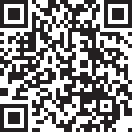 ДЛЯ ПОДГОТОВКИ ЗАНЯТИЙМетодическое пособие – практикум «Ритмика и сценические движения» http://www.htvs.ru/institute/tsentr-nauki-i-metodologiiМетодическое пособие – практикум «Культура и техника речи» http://www.htvs.ru/institute/tsentr-nauki-i-metodologiiМетодическое пособие – практикум «Основы актёрского мастерства» http://www.htvs.ru/institute/tsentr-nauki-i-metodologiiСайт «Драматешка» «Театральные шумы» http://dramateshka.ru/index.php/noiseslibrary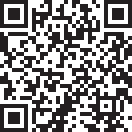 Сайт «Драматешка» «Музыка» 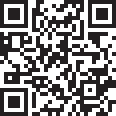 http://dramateshka.ru/index.php/musicМИНИСТЕРСТВО ПРОСВЕЩЕНИЯ РОССИЙСКОЙ ФЕДЕРАЦИИДепартамент образования Ярославской областиМКУ Управление образования Администрации Пошехонского муниципального района Ярославской областиМБОУ СШ №2 г. ПошехоньеМИНИСТЕРСТВО ПРОСВЕЩЕНИЯ РОССИЙСКОЙ ФЕДЕРАЦИИДепартамент образования Ярославской областиМКУ Управление образования Администрации Пошехонского муниципального района Ярославской областиМБОУ СШ №2 г. ПошехоньеРАССМОТРЕНОна заседании ШМО учителей гуманитарного циклаМБОУ СШ № 2 г. Пошехонье Протокол   №1        от "___"________________2022 г.Руководитель ШМО_______________/_______________УТВЕРЖДЕНОДиректор МБОУ СШ № 2 г.Пошехонье________________Е.В. Носкова Приказ  № 110от  "31"   августа     2022 г.Рабочая программа курса внеурочной деятельностиТеатральная студия «Дебют»     для 5 класса основного общего образования на 2022 - 2023 учебный годРабочая программа курса внеурочной деятельностиТеатральная студия «Дебют»     для 5 класса основного общего образования на 2022 - 2023 учебный годСоставители: Бедник С. В. ,                        учитель музыки, первая квалификационная категория;Погорельская Екатерина Михайловна,учитель русского языка и литературы,первая квалификационная категория.Составители: Бедник С. В. ,                        учитель музыки, первая квалификационная категория;Погорельская Екатерина Михайловна,учитель русского языка и литературы,первая квалификационная категория.г. Пошехонье, 2022 г.г. Пошехонье, 2022 г.№Название раздела/темыКоличествоКоличествоКоличествоФормы аттестации/контроляпо разделам№Название раздела/темывсеготеорияпрактикаФормы аттестации/контроляпо разделам1Вводное занятие11-Беседа, игра, инструктаж2Азбука театра211Беседа, игры, тестирование,«посвящение в театральные зрители».3Театральное закулисье211Экскурсия, творческое задание.4Посещение театра211Просмотр спектакля, написание эссе.5Сценическая речь.Культура и техника речи.211Беседа, наблюдение; выполнение творческих заданий6Художественное чтение211Беседа, наблюдение; выполнение творческих заданий7Основы актерской грамоты413Беседа, наблюдение; выполнение творческих заданий8Предлагаемые обстоятельства. Театральные игры.513Беседа, наблюдение; выполнение творческих заданий9Ритмопластика. Сценическое движение.514Беседа, наблюдение; выполнение творческих заданий10Актерский практикум. Работа над постановкой.716Наблюдение; выполнение творческих заданий11Итоговая аттестация2-2Творческий отчётИтого:341024№ТемасодержаниеКоличество часовКоличество часовКоличество часовдатаВиды, форма контроля№ТемасодержаниевсеготеорияпрактикадатаВиды, форма контроля1Вводное занятиеТеоретическая часть. Знакомство. Ознакомление с режимом занятий, правилами поведения на занятиях, формой одежды и программой. Знакомство с творческой дисциплиной. Инструктаж по технике безопасности на занятиях, во время посещения спектаклей, поездок в транс- порте. Знакомство с правилами противопожарной безопасности.Практическая часть. Игра на знакомство. «Разрешите представиться» – умение представить себя публике. Заполнение анкеты участника театральной студии. Разработка Устава коллектива.11-Беседа, игра, инструктаж2Азбука театраТеоретическая часть. История возникновения и создания театра. Театр как вид искусства.Общее представление о видах и жанрах театрального искусства. Знакомство с мифологией.Правила поведения в театре. Театральный этикет.Практическая часть. Тест «Какой я зритель». Посвящение в «театральные зрители», выдача удостоверений, где можно отмечать посещения наклейками или записывать названия спектаклей.«Театральная» викторина.211Беседа, игры, тестирование,«посвящение в театральные зрители».3Театральное закулисьеТеоретическая часть. Экскурсия реальная или виртуальная проводится в диалоге и интерактивно. Знакомство со структурой театра и его основными профессиями: актер, режиссер, сценарист, художник, декоратор, гример, оператор, звукорежиссёр, бутафор.Практическая часть. Творческие задания и театральные игры помогут раскрыть тему. Сценический этюд «Представить профессию…».211Экскурсия, творческое задание.4Посещение театраТеоретическая часть. Просмотр спектакля, поход с детьми в профессиональный театр или просмотр телеспектакля.Практическая часть. Обсуждение с использованием вопросовна сопереживание: «Были ли моменты, где было особенно страшно, горько, смешно, хоте- лось плакать, стыдно?». Написание эссе «Мои впечатления», «Что бы вы добавили или поменяли в сценарии спектакля».211Просмотр спектакля, написание эссе.5Сценическая речь.Культура и техника речи.Теоретическая часть. Дыхательная гимнастика. Развитие артикуляционного аппарата. Работа с дикцией на скороговорках и чистоговорках.Упражнения по сценической речи выполняются по алгоритму:определение целей и условий выполнения;педагогический показ;просмотр упражнения;комплексный контроль и корректировка.Практическая часть. На занятиях преобладают игровые технологии. Игры применяютсяв соответствии с возрастными интересами.211Беседа, наблюдение; выполнение творческих заданий6Художественное чтениеТеоретическая часть. Художественное чтение как вид исполнительского искусства. Зна- комство с законами художественного чтения. Темп речи. Интонация. Понятие текста и подтекста, произносимой фразы.Практическая часть. Работа с дикцией на скороговорках и чистоговорках. Чтение вслух литературного произведения и его разбор. Выразительное чтение, громкость и отчетливость речи. Развитие навыка логического анализа текста на материале народных и литературных сказок.Восстановление хода сказки по одному из эпизодов (игры в «Угадайку», узнавание сказки по рисунку, по фразе).Сочинение сказок по схеме: завязка, развитие действия, кульминация, развязка.211Беседа, наблюдение; выполнение творческих заданий7Основы актерской грамотыТеоретическая часть. В игровой форме идет работа на развитие внимания, воображения и фантазии.. Сценическое действие. Сценическая задача и чувство. Разыгрываются этюды на взаимодействие с партнером.Практическая часть. Выполнение упражнений на развитие сценического внимания. Развитие фантазии с помощью переноса в нереальные миры. Этюды на тему, фантазии на тему картин.Упражнения на коллективные действия: «Повтори позу», «Опаздывающее зеркало», «Фигуры» и т.д.Развитие фантазии через овладение динамикой развития сюжета. Создание и развитие сказочной ситуации на основе реального действия («…я пошел в магазин и вдруг…»).Индивидуальные и коллективные этюды на выполнение одного и того же действия, но с различными задачами; одной и той же задачи, но в разных предлагаемых обстоятельствах. Например, открыть дверь, чтобы проветрилась комната, чтобы услышать разговор в коридоре, чтобы напугать кого-либо; собирать листья – в солнечную погоду, под дождем, под снегом и т.д.413Беседа, наблюдение; выполнение творческих заданий8Предлагаемые обстоятельства. Театральные игры.Теоретическая часть. Понятие о предлагаемых обстоятельствах. Понятие «Я» в предлагаемых обстоятельствах.Понятие «театральная игра». Общеразвивающие игры и специальные театральные игры. Значение игры в театральном искусстве. Воображение и вера в вымысел. Язык жестов, движений и чувств.Практическая часть. Выполнение упражнений на предлагаемые обстоятельства. Участие в играх-инсценировках, играх-превращениях, сюжетных играх.Упражнения: заблудился в лесу, хочу выбраться; попал в незнакомый дом/город, хочу понять, кто здесь живёт и т.д. Упражнения на смену предлагаемых обстоятельств (жарко, вдруг по- шёл дождь, подул ветер, стало холодно, налетела вьюга и т.д.).Выполнение этюдов: «Встреча», «Знакомство», «Ссора», «Радость», «Удивление». Этюды по картинам художников.Обыгрывание бытовых ситуаций из детских литературных произведений. Сочинение и представление этюдов по сказкам.513Беседа, наблюдение; выполнение творческих заданий9Ритмопластика. Сценическое движение.Теоретическая часть. Мышечная свобода. Гимнастика на снятие зажимов рук, ног и шейного отдела. Тренировка суставно-мышечного аппарата. Универсальная разминка. Жесты. Пластика. Тело человека: его физические качества, двигательные возможности, проблемы и ограничения. Правильно поставленный корпус – основа всякого движения.Понятия:точки зала (сцены);круг, колонна, линия (шеренга);темпы: быстро, медленно, умеренно.Музыка и пластический образ (влияние музыки на возникновение пластических образов, попытки создания образа, внутреннее созерцание образа в движении под музыку). Техника безопасности.Практическая часть. Выполнение упражнений на развитие двигательных способностей (ловкости, гибкости, подвижности, выносливости), на освобождение мышц, равновесие, координацию в пространстве. Приседания, игра с мячом, бег, бег с произношением цифр, ритмические игры. Удар теннисного мяча в пол или бросок в руки другого ребенка; бег по залу в сочетании с активными выдохами на «пф»; счет с приседаниями (присел – встал – сказал РАЗ, присел – встал – сказал ДВА и т.д.).Произношение текста в движении. Правильная техника дыхания. Пластическая импровизация на музыку разного характера.Участие в играх и выполнение упражнений на развитие пластической выразительности(ритмичности, музыкальности, координации движений).Упражнения на координацию движений и ощущения тела в пространстве при произнесении диалога. Речевое взаимодействие. Такт, музыкальная фраза, акценты, сильная и слабая доля. Правильная техника дыхания.Музыкальный образ средствами пластики и пантомимы. Музыка и пластический образ (влияние музыки на возникновение пластических образов, попытки создания образа, внутреннее созерцание образа в движении под музыку).Координационные упражнения для рук, выполняемые в одной, двух, трех плоскостях и со сменой плоскостей:последовательные движения; одновременно разнонаправленные, то есть выполняемые одновременно двумя руками в разных направлениях с одновременной работой неодноименных мышц — движения с асимметричной координацией из асимметричных исходных положений.Перестроение в указанные фигуры, в том числе и геометрические.514Беседа, наблюдение; выполнение творческих заданий10Актерский практикум. Работа над постановкой.Теоретическая часть. Выбор произведения. Чтение литературного произведение. Определение главной темы рассказа и идеи автора. Осмысление сюжета, выделение основных событий. Разбор. Определение жанра будущей театральной постановки. Читка по ролям.Практическая часть. Распределение ролей. Разучивание текстов. Выразительное чтение по ролям, расстановка ударений в тексте. Упражнения на коллективную согласованность действий, отработка логического соединения текста и движения.Этюдные репетиции на площадке. Разбор мизансцен. Отработка монологов. Пластический рисунок роли. Темпоритм.Репетиции отдельных картин в разных составах. Создание элементов декораций, подбор реквизита и элементов костюма. Подбор музыки для музыкального оформления постановки. Сводная репетиция. Генеральная репетиция.716Наблюдение; выполнение творческих заданий11Итоговая аттестацияПрактическая часть. Творческий отчёт. Показ спектакля, инсценировок или проведение мероприятия. Обсуждение. Рефлексия.Подведение итогов. Анализ работы.2-2Творческий отчётИтого:Итого:341024